Анализ анкет независимой оценки качества МБУК «Межпоселенческая библиотека Выборгского района»за 1 квартал 2020 г.Анкетирование пользователей библиотеки проводится с целью изучения качества предоставляемых услуг. В 1 квартале 2020 года в анкетировании в помещении библиотеки приняли участие 15 респондентов. Уровень удовлетворенности качеством услуг учреждения составил - 100 %.Оценены следующие показатели:3 респондента не пользуются сайтом учреждения. Не посещает библиотечные мероприятия 1 пользователь из опрошенных. 5 человек затруднились оценить доступность учреждения для инвалидов.4 положительных отзывов оставили посетители Межпоселенческой библиотеки (2 – в книге отзывов Библиотеки на Рубежной,18; 2 – Библиотека на Пионерской,4).По результатам Анкетирования на сайте библиотеки (Анкета по оценке качества услуг) уровень удовлетворённости качеством оказания услуг учреждения в целом составил 97,7% (44 человека поставили оценку качества).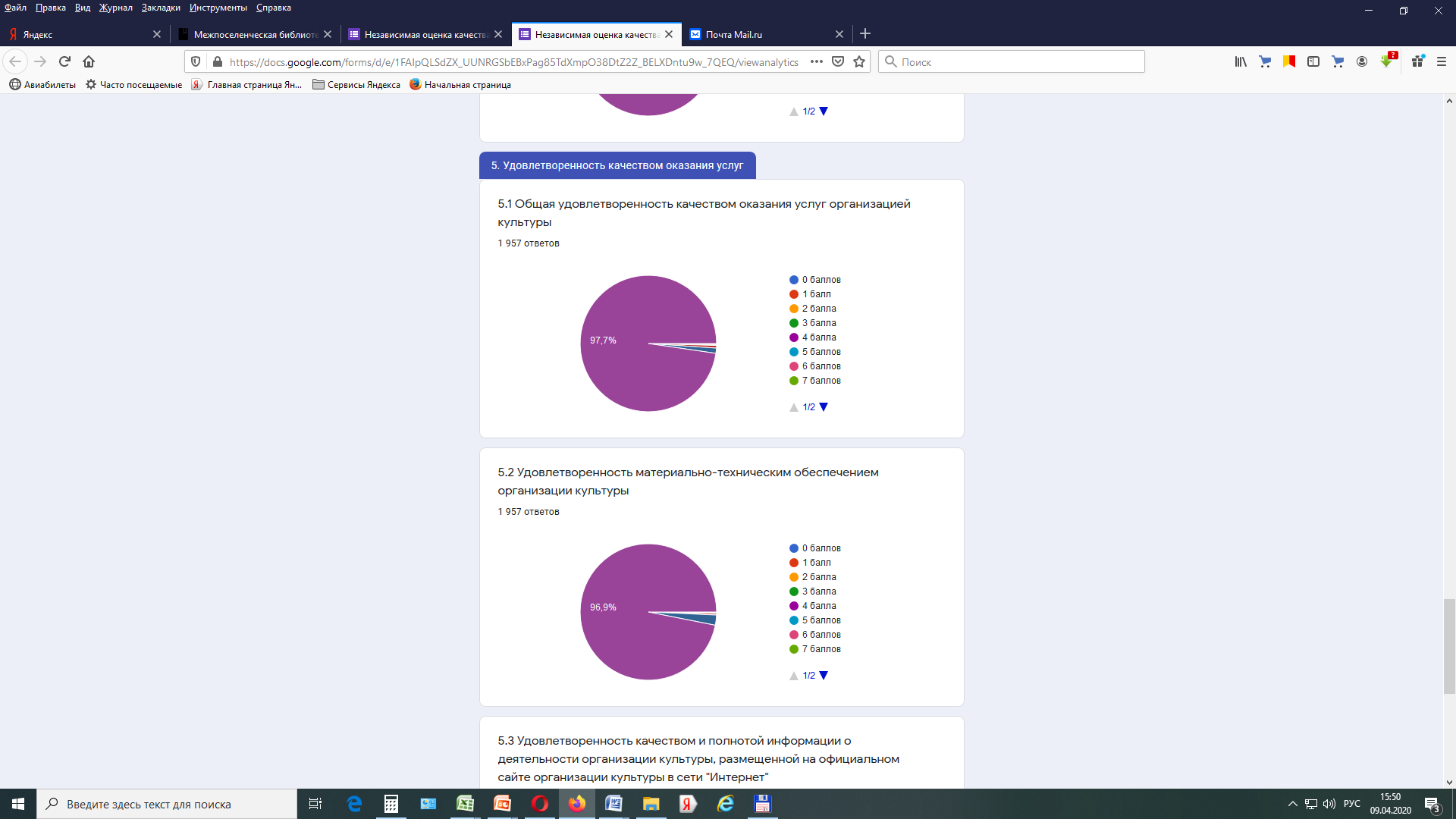 №
п.п.Оценочный показательКоличество респондентов, давших оценкуКоличество респондентов, давших оценкуКоличество респондентов, давших оценкуКоличество респондентов, давших оценкуКоличество респондентов, давших оценку№
п.п.Оценочный показатель543211.Книжный фонд (разнообразие, обновляемость, наполняемость)1322Web-сайт библиотеки1113Качество обслуживания4Компетентность сотрудников5Исчерпывающая информация об услугах библиотеки6Библиотечная среда (комфортность)7 Доступность для инвалидов8Мероприятия библиотеки9Платные услуги10Режим работы